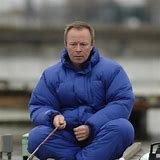 Andy MooreTwenty years experience of marine biological, fisheries and behavioural/physiological research, specialising in fish behaviour and ecotoxicology.RELEVANT EXPERIENCEProject Management / Programmes Direction

Topic Area Leader for the Salmon and Freshwater Fisheries Team at the Lowestoft laboratory. R&D Director of Ultrabite Ltd. - a Joint Venture between CEFAS and Kiotech International Ltd.

Areas of Research Interest

Fish behaviour and physiology. Development of pheromone based feeding attractants for sports fishing, commercial fishing and aquaculture.

Provision of Policy and Technical Advice

Provision of advice to DEFRA and other national and international bodies on salmonids and ecotoxicology. R&D Director of Ultrabite Ltd.

Report Writing

Author of more than 50 scientific papers in refereed Journals on fish migration, reproduction and ecotoxicologyRELEVANT PUBLICATIONSMoore, A., Scott, A.P., Lower, N., Katsiadaki, I. & Greenwood, L. (2002). The effects of 4-nonylphenol and atrazine on Atlantic salmon (Salmo salar L.) smolts. Aquaculture. (In press).

Moore, A., Olsen, K.H., Lower, N. & Kindahl, H. (2002). The role of F-series prostaglandins as reproductive priming pheromones in the brown trout (Salmo trutta). Journal of Fish Biology 60, 613-624. 

Moore, A. & Lower, N. (2001). The impact of two pesticides on olfactory mediated endocrine function in mature male Atlantic salmon parr. Comparative Biochemistry and Physiology Part B 129, 269-276.

Moore, A. & Waring, C.P. (2000) The effects of a synthetic pyrethroid pesticide on some aspects of reproduction in Atlantic salmon. Aquatic Toxicology. 52, 1-12.

Lower, N., Scott, A.P. & Moore, A. (1999). Release of sex steroids into the water by roach. Proceedings of the 6th International Symposium on Fish Reproduction. Bergen, Norway p 198.

Moore, A. & Waring, C.P. (1999). Reproductive priming in mature male Atlantic salmon parr exposed to redd cutting. Journal of Fish Biology 55, 884-887.

Wilzbach, M., Mather, M.E., Folt, C.L., Moore, A., Naiman, R.J., Youngson, A. & McMenemy, J. (1999) Proactive responses to human impacts that balance development and Atlantic salmon conservation: an integrative model. Canadian  Journal of  Fisheries and Aquatic Sciences. 55, 303-311.

Moore, A. & Waring, C.P. (1998) Mechanistic effects of a triazine pesticide on reproductive endocrine function in mature male Atlantic salmon parr. Pesticide Biochemistry and Physiology 62, 41-50.Russell, I.C., Moore, A., Ives, S., Kell, L.T., Ives, S. & Stonehewer, R.O. (1998) The migratory behaviour of juvenile and adult salmonids in relation to an estuarine barrage. Hydrobiology. 371/372, 321-333.Moore, A. et al. (1998). The migratory behaviour of wild Atlantic salmon (Salmo salar L.) smolts in the River Test and Southampton Water. Hydrobiology 371/372, 295-304.Moore, A. et al. (1998). The migratory behaviour of wild sea trout (Salmo trutta L.) smolts in the estuary of the River Conwy, North Wales. Aquaculture 168, 57-68.Moore, A. et al. (1998) The riverine, estuarine and coastal migratory behaviour of wild Atlantic salmon smolts. ICES CM 1998/N:16Moore, A. & Waring, C.P. (1997) Sublethal effects of a carbamate pesticide on pheromonal mediated endocrine function in Atlantic salmon. Fish Physiology and Biochemistry 17, 203-211.Arnold, G.P., Moore, A. & Sheahan, D. (1997) An investigation of viability of environmental monitoring focusing on commercial fish stocks: pre-feasability study. Final Report, DRA Winfrith 107p. (Restricted).Moore, A. et al. (1997). Fish Tracking Development. Environment Agency R&D Project Record 503, 131p.Moore, A. (1997). The movements of Atlantic salmon (Salmo salar L.) and sea trout smolts (Salmo trutta L.) in the impounded estuary of the River Tawe, South Wales. Environment Agency R&D Note 356, 23p.Thorpe, J.E. & Moore, A. (1997). The migratory behaviour of juvenile Atlantic salmon. In: Third Workshop of the Japanese Association of Salmonid Science: Salmon Migration and Their Enhancement, Sapporo, Japan pp.15-22. (In Japanese).Thorpe, J.E. & Moore, A. (1997). The migratory behaviour of juvenile Atlantic salmon. In: Memoirs of the Faculty of Fisheries, Hokkaido University, 44 (1) Special Edition 1, 39-45.Pottinger, T.G. & Moore, A. (1997). Characterisation of putative steroid receptors in the membrane, cytosol and nuclear fractions from the olfactory tissue of brown and rainbow trout. Fish Physiology and Biochemistry 16 (1), 45-63.Moore, A., Stonehewer, R., Kell, L.T., Challiss, M.J., Ives, M. Russell, I.C. Riley, W.D. & Mee, D.M. (1996). The movements of emigrating salmonid smolts in relation to the Tawe barrage, Swansea. In: Barrages: Engineering Design & Environmental Impacts. (N. Burt & J. Watts eds.) HR Wallingford Ltd. John Wiley & Sons Ltd. pp. 409-417.Waring, C.P., Moore, A. & Scott, A.P. (1996). Milt, plasma endocrine status, biliary accumulation of steroids and F-series prostaglandins by male Atlantic salmon exposed to female and male urine. General and Comparative Endocrinology 103, 142-149.Moore, A. & Waring, C.P. (1996). Electrophysiological and endocrinological evidence that F-series prostaglandins function as priming pheromones in mature male Atlantic salmon parr. Journal of  Experimental  Biology 199, 2307-2316.Moore, A., Potter, E.C.E., Milner, N.J. & Bamber, S. (1995). The migratory behaviour of wild Atlantic salmon smolts in the estuary of the River Conwy, North Wales. Canadian  Journal of  Fisheries and Aquatic Sciences. 52 (9), 1923-1935.Moore, A. et al. (1995). The movements of wild sea trout (Salmo trutta L.) smolts in the lower river and estuary of the River Conwy, North Wales. ICES CM 1995/M:43.Waring, C.P. & Moore, A. (1995). F-series prostaglandins have a pheromonal priming effect on mature male Atlantic salmon parr. In: Proceedings of Fifth International Symposium of the Reproductive Physiology of Fish. (F.W. Goetz & P. Thomas eds.) pp. 255-257. FishSymp95, Austin.Moore, A. & Waring, C.P. (1995) Seasonal changes in olfactory sensitivity of mature male Atlantic salmon parr to prostaglandins. In: Proceedings of Fifth International Symposium of the Reproductive Physiology of Fish.. (F.W. Goetz & P. Thomas eds.) p. 273. FishSymp95, Austin.Moore, A. & Waring, C.P. (1995) The sub-lethal effects of water quality on olfaction in the Atlantic salmon. In: Fish Pheromones: Origins and Mechanisms of Action. (A.V.M. Canario & D.M. Power eds.) pp. 24-32. Center of Marine Sciences, University of Algarve.Moore, A. (1995). The movements of Atlantic salmon (Salmo salar L.) and sea trout (Salmo trutta L.) smolts through the river and lower estuary of the River Conwy, North Wales. NRA Report No. 312. 41 pp.Moore, A. & Waring, C.P. (1995). Sub-lethal effects of the pesticide Diazinon on olfactory function in mature male Atlantic salmon (Salmo salar L.) parr. Journal of Fish Biology 48, 758-775.Moore, A. (1994). An electrophysiological study on the effects of pH on olfaction in mature male Atlantic salmon (Salmo salar) parr. Journal of Fish Biology 45, 493-502.Moore, A. & Potter, E.C.E. (1994) The movements of sea trout smolts through the estuary of the River Avon, Southern England. Fisheries Management and Ecology 1, 1-14.Moore, A., Ives, M.J. & Kell, L.T. (1994). The role of urine in sibling recognition in Atlantic salmon (Salmo salar L.) parr. Proceedings of the Royal Society of London Series B. 255, 173-180.Moore, A. Pickett, G. & Eaton D. (1994).  A preliminary study on the use of acoustic transmitters for tracking juvenile bass (Dicentrarchus labrax) in an estuary. Journal of the Marine Biological Association of the United Kingdom 74, 451-454.Moore, A. & Potter, E.C.E. (1993). Surveying and Tracking Salmon in the Sea. Atlantic Salmon Trust Blue Book. Pitlochry, Scotland. 
Russell, I.C. Challiss, M. Kell, L.T. & Moore, A. (1993) A high resolution tracking system. ICES CM1993/18.Moore, A. & Scott, A.P. (1992). 17*,20ß-dihydroxy-4-pregnen-3-one 20-sulphate is a potent odorant precocious male Atlantic salmon (Salmo salar L.) parr which have been pre-exposed to the urine of ovulated females. Proceedings of the Royal Society of London Series B. 249, 205-209.Moore, A., Potter, E.C.E. and Buckley, A.A.(1992). Estuarine behaviour of migrating Atlantic salmon smolts. In: Wildlife Telemetry.  Ed: Priede and Swift. pp 390-399.
Moore, A. (1992) Urine as an odorant in precocious male Atlantic salmon parr. Chemical Senses, 318, p 544.Moore, A. & Riley, W.D. (1992) A sexually mature female Atlantic salmon, Salmo salar L., smolt. Aquaculture and Fisheries Management 23, 273-274.Moore, A., Bone, Q. & Ryan, K.P. (1991) The anotomy of the lateral line of the Atlantic salmon (Salmo salar L.). Journal of the Marine Biological Association of the United Kingdom 71(4), 949.Moore, A. (1991). Behavioural and physiological responses of precocious male Atlantic salmon (Salmo salar L.) parr to testosterone. In: Proceedings of the Fourth International Symposium on the Reproductive Physiology of Fish (Scott, A.P.,  Sumpter, J.P., Kime, D.E. &  Rolfe, M.S. eds.) pp. 194-196. FishSymp91, Sheffield .Moore, A. & Scott, A.P. (1991). Testosterone is a potent odorant in precocious male Atlantic salmon (Salmo salar L.) parr. Philisophical Transactions of the Royal Society of London Series B. 332, 241-244.Moore, A. & Thomas. I. M. (1991). Biomagnetism in the Atlantic Salmon. Proceedings of XII Conference on International Biomagnetism. New York Press pp. 178-183.Moore, A., Russell, I.C. & Potter, E.C.E. (1990) Preliminary results from the use of a new technique for tracking the estuarine movements of Atlantic salmon smolts. Aquaculture and Fisheries Management 21, 369-371.Moore, A. Russell, I.C. & Potter, E.C.E. (1990). The effects of intraperitoneally implanted dummy acoustic transmitters on the physiology and behaviour of Atlantic salmon parr. Journal of Fish Biology 37, 713-721.Moore, A. Freake, S.M. & Thomas, I.M. (1990). Magnetic particles in the lateral line of the Atlantic salmon. Philosophical Transactions of the Royal Society of London B. 329, 11-15.Moore, A. & Scott, A. (1988). Observations of recently emerged sea trout, Salmo trutta L., fry in a chalk stream, using a low light underwater camera. Journal of Fish Biology 33, 959-960.POSISTIONQUALIFICATIONSAREAS OF EXPERTISEPUBLICATIONSAndy MooreTwenty years experience of marine biological, fisheries and behavioural/physiological research, specialising in fish behaviour and ecotoxicology.RELEVANT EXPERIENCEProject Management / Programmes Direction

Topic Area Leader for the Salmon and Freshwater Fisheries Team at the Lowestoft laboratory. R&D Director of Ultrabite Ltd. - a Joint Venture between CEFAS and Kiotech International Ltd.

Areas of Research Interest

Fish behaviour and physiology. Development of pheromone based feeding attractants for sports fishing, commercial fishing and aquaculture.

Provision of Policy and Technical Advice

Provision of advice to DEFRA and other national and international bodies on salmonids and ecotoxicology. R&D Director of Ultrabite Ltd.

Report Writing

Author of more than 50 scientific papers in refereed Journals on fish migration, reproduction and ecotoxicologyRELEVANT PUBLICATIONSMoore, A., Scott, A.P., Lower, N., Katsiadaki, I. & Greenwood, L. (2002). The effects of 4-nonylphenol and atrazine on Atlantic salmon (Salmo salar L.) smolts. Aquaculture. (In press).

Moore, A., Olsen, K.H., Lower, N. & Kindahl, H. (2002). The role of F-series prostaglandins as reproductive priming pheromones in the brown trout (Salmo trutta). Journal of Fish Biology 60, 613-624. 

Moore, A. & Lower, N. (2001). The impact of two pesticides on olfactory mediated endocrine function in mature male Atlantic salmon parr. Comparative Biochemistry and Physiology Part B 129, 269-276.

Moore, A. & Waring, C.P. (2000) The effects of a synthetic pyrethroid pesticide on some aspects of reproduction in Atlantic salmon. Aquatic Toxicology. 52, 1-12.

Lower, N., Scott, A.P. & Moore, A. (1999). Release of sex steroids into the water by roach. Proceedings of the 6th International Symposium on Fish Reproduction. Bergen, Norway p 198.

Moore, A. & Waring, C.P. (1999). Reproductive priming in mature male Atlantic salmon parr exposed to redd cutting. Journal of Fish Biology 55, 884-887.

Wilzbach, M., Mather, M.E., Folt, C.L., Moore, A., Naiman, R.J., Youngson, A. & McMenemy, J. (1999) Proactive responses to human impacts that balance development and Atlantic salmon conservation: an integrative model. Canadian  Journal of  Fisheries and Aquatic Sciences. 55, 303-311.

Moore, A. & Waring, C.P. (1998) Mechanistic effects of a triazine pesticide on reproductive endocrine function in mature male Atlantic salmon parr. Pesticide Biochemistry and Physiology 62, 41-50.Russell, I.C., Moore, A., Ives, S., Kell, L.T., Ives, S. & Stonehewer, R.O. (1998) The migratory behaviour of juvenile and adult salmonids in relation to an estuarine barrage. Hydrobiology. 371/372, 321-333.Moore, A. et al. (1998). The migratory behaviour of wild Atlantic salmon (Salmo salar L.) smolts in the River Test and Southampton Water. Hydrobiology 371/372, 295-304.Moore, A. et al. (1998). The migratory behaviour of wild sea trout (Salmo trutta L.) smolts in the estuary of the River Conwy, North Wales. Aquaculture 168, 57-68.Moore, A. et al. (1998) The riverine, estuarine and coastal migratory behaviour of wild Atlantic salmon smolts. ICES CM 1998/N:16Moore, A. & Waring, C.P. (1997) Sublethal effects of a carbamate pesticide on pheromonal mediated endocrine function in Atlantic salmon. Fish Physiology and Biochemistry 17, 203-211.Arnold, G.P., Moore, A. & Sheahan, D. (1997) An investigation of viability of environmental monitoring focusing on commercial fish stocks: pre-feasability study. Final Report, DRA Winfrith 107p. (Restricted).Moore, A. et al. (1997). Fish Tracking Development. Environment Agency R&D Project Record 503, 131p.Moore, A. (1997). The movements of Atlantic salmon (Salmo salar L.) and sea trout smolts (Salmo trutta L.) in the impounded estuary of the River Tawe, South Wales. Environment Agency R&D Note 356, 23p.Thorpe, J.E. & Moore, A. (1997). The migratory behaviour of juvenile Atlantic salmon. In: Third Workshop of the Japanese Association of Salmonid Science: Salmon Migration and Their Enhancement, Sapporo, Japan pp.15-22. (In Japanese).Thorpe, J.E. & Moore, A. (1997). The migratory behaviour of juvenile Atlantic salmon. In: Memoirs of the Faculty of Fisheries, Hokkaido University, 44 (1) Special Edition 1, 39-45.Pottinger, T.G. & Moore, A. (1997). Characterisation of putative steroid receptors in the membrane, cytosol and nuclear fractions from the olfactory tissue of brown and rainbow trout. Fish Physiology and Biochemistry 16 (1), 45-63.Moore, A., Stonehewer, R., Kell, L.T., Challiss, M.J., Ives, M. Russell, I.C. Riley, W.D. & Mee, D.M. (1996). The movements of emigrating salmonid smolts in relation to the Tawe barrage, Swansea. In: Barrages: Engineering Design & Environmental Impacts. (N. Burt & J. Watts eds.) HR Wallingford Ltd. John Wiley & Sons Ltd. pp. 409-417.Waring, C.P., Moore, A. & Scott, A.P. (1996). Milt, plasma endocrine status, biliary accumulation of steroids and F-series prostaglandins by male Atlantic salmon exposed to female and male urine. General and Comparative Endocrinology 103, 142-149.Moore, A. & Waring, C.P. (1996). Electrophysiological and endocrinological evidence that F-series prostaglandins function as priming pheromones in mature male Atlantic salmon parr. Journal of  Experimental  Biology 199, 2307-2316.Moore, A., Potter, E.C.E., Milner, N.J. & Bamber, S. (1995). The migratory behaviour of wild Atlantic salmon smolts in the estuary of the River Conwy, North Wales. Canadian  Journal of  Fisheries and Aquatic Sciences. 52 (9), 1923-1935.Moore, A. et al. (1995). The movements of wild sea trout (Salmo trutta L.) smolts in the lower river and estuary of the River Conwy, North Wales. ICES CM 1995/M:43.Waring, C.P. & Moore, A. (1995). F-series prostaglandins have a pheromonal priming effect on mature male Atlantic salmon parr. In: Proceedings of Fifth International Symposium of the Reproductive Physiology of Fish. (F.W. Goetz & P. Thomas eds.) pp. 255-257. FishSymp95, Austin.Moore, A. & Waring, C.P. (1995) Seasonal changes in olfactory sensitivity of mature male Atlantic salmon parr to prostaglandins. In: Proceedings of Fifth International Symposium of the Reproductive Physiology of Fish.. (F.W. Goetz & P. Thomas eds.) p. 273. FishSymp95, Austin.Moore, A. & Waring, C.P. (1995) The sub-lethal effects of water quality on olfaction in the Atlantic salmon. In: Fish Pheromones: Origins and Mechanisms of Action. (A.V.M. Canario & D.M. Power eds.) pp. 24-32. Center of Marine Sciences, University of Algarve.Moore, A. (1995). The movements of Atlantic salmon (Salmo salar L.) and sea trout (Salmo trutta L.) smolts through the river and lower estuary of the River Conwy, North Wales. NRA Report No. 312. 41 pp.Moore, A. & Waring, C.P. (1995). Sub-lethal effects of the pesticide Diazinon on olfactory function in mature male Atlantic salmon (Salmo salar L.) parr. Journal of Fish Biology 48, 758-775.Moore, A. (1994). An electrophysiological study on the effects of pH on olfaction in mature male Atlantic salmon (Salmo salar) parr. Journal of Fish Biology 45, 493-502.Moore, A. & Potter, E.C.E. (1994) The movements of sea trout smolts through the estuary of the River Avon, Southern England. Fisheries Management and Ecology 1, 1-14.Moore, A., Ives, M.J. & Kell, L.T. (1994). The role of urine in sibling recognition in Atlantic salmon (Salmo salar L.) parr. Proceedings of the Royal Society of London Series B. 255, 173-180.Moore, A. Pickett, G. & Eaton D. (1994).  A preliminary study on the use of acoustic transmitters for tracking juvenile bass (Dicentrarchus labrax) in an estuary. Journal of the Marine Biological Association of the United Kingdom 74, 451-454.Moore, A. & Potter, E.C.E. (1993). Surveying and Tracking Salmon in the Sea. Atlantic Salmon Trust Blue Book. Pitlochry, Scotland. 
Russell, I.C. Challiss, M. Kell, L.T. & Moore, A. (1993) A high resolution tracking system. ICES CM1993/18.Moore, A. & Scott, A.P. (1992). 17*,20ß-dihydroxy-4-pregnen-3-one 20-sulphate is a potent odorant precocious male Atlantic salmon (Salmo salar L.) parr which have been pre-exposed to the urine of ovulated females. Proceedings of the Royal Society of London Series B. 249, 205-209.Moore, A., Potter, E.C.E. and Buckley, A.A.(1992). Estuarine behaviour of migrating Atlantic salmon smolts. In: Wildlife Telemetry.  Ed: Priede and Swift. pp 390-399.
Moore, A. (1992) Urine as an odorant in precocious male Atlantic salmon parr. Chemical Senses, 318, p 544.Moore, A. & Riley, W.D. (1992) A sexually mature female Atlantic salmon, Salmo salar L., smolt. Aquaculture and Fisheries Management 23, 273-274.Moore, A., Bone, Q. & Ryan, K.P. (1991) The anotomy of the lateral line of the Atlantic salmon (Salmo salar L.). Journal of the Marine Biological Association of the United Kingdom 71(4), 949.Moore, A. (1991). Behavioural and physiological responses of precocious male Atlantic salmon (Salmo salar L.) parr to testosterone. In: Proceedings of the Fourth International Symposium on the Reproductive Physiology of Fish (Scott, A.P.,  Sumpter, J.P., Kime, D.E. &  Rolfe, M.S. eds.) pp. 194-196. FishSymp91, Sheffield .Moore, A. & Scott, A.P. (1991). Testosterone is a potent odorant in precocious male Atlantic salmon (Salmo salar L.) parr. Philisophical Transactions of the Royal Society of London Series B. 332, 241-244.Moore, A. & Thomas. I. M. (1991). Biomagnetism in the Atlantic Salmon. Proceedings of XII Conference on International Biomagnetism. New York Press pp. 178-183.Moore, A., Russell, I.C. & Potter, E.C.E. (1990) Preliminary results from the use of a new technique for tracking the estuarine movements of Atlantic salmon smolts. Aquaculture and Fisheries Management 21, 369-371.Moore, A. Russell, I.C. & Potter, E.C.E. (1990). The effects of intraperitoneally implanted dummy acoustic transmitters on the physiology and behaviour of Atlantic salmon parr. Journal of Fish Biology 37, 713-721.Moore, A. Freake, S.M. & Thomas, I.M. (1990). Magnetic particles in the lateral line of the Atlantic salmon. Philosophical Transactions of the Royal Society of London B. 329, 11-15.Moore, A. & Scott, A. (1988). Observations of recently emerged sea trout, Salmo trutta L., fry in a chalk stream, using a low light underwater camera. Journal of Fish Biology 33, 959-960.